МИНОБРНАУКИ РОССИИФедеральное государственное бюджетное образовательное учреждение высшего образования «Юго-Западный государственный университет»(ЮЗГУ)Кафедра экономики, управления и аудита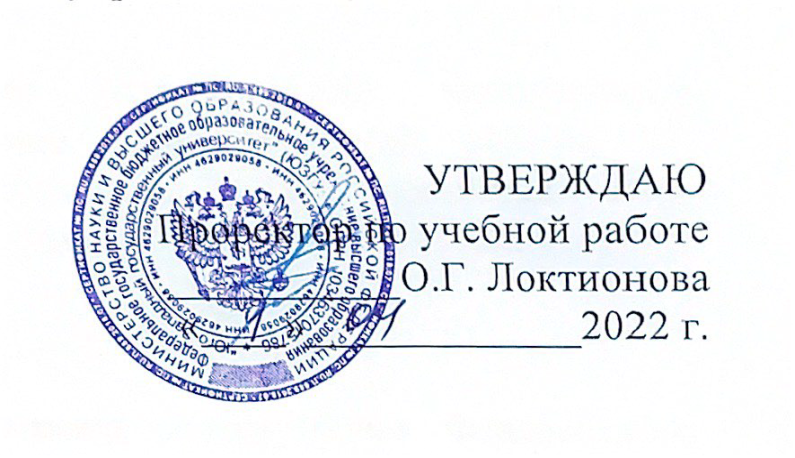 ЭКОНОМИКА ОРГАНИЗАЦИИ (ПРЕДПРИЯТИЯ) Методические указания по проведению  практических занятий для студентов направления подготовки 38.03.01	ЭкономикаКурск – 2022УДК 334 (075.8)ББК 65.290я73М226Составитель: С.В. МамонтоваРецензентДоктор экономических наук, профессор И.Г.ЕршоваЭкономика организации (предприятия): методические рекомендации по проведению практических для студентов по направлению подготовки 38.03.01Экономика / Юго-Зап. гос. ун-т; сост.: С.В. Мамонтова. - Курск, 2022. -57 с.:Библиогр.:с.57.	Методические рекомендации содержат перечень тем в соответствии рабочей программы и включают: вопросы для контрольного опроса, ведение глоссария по каждой теме, практико-ориентированные задачи, тесты по каждой теме, рефераты, список рекомендуемой литературы.Предназначены для студентов направления подготовки 38.03.01 Экономика.Текст печатается в авторской редакцииПодписано в печать                 Формат 60х84 1/16.Усл. печ. л.     Уч.-изд. л.       Тираж 100 экз. Заказ            Бесплатно.Юго-Западный государственный университет305040, г. Курск, ул. 50 лет Октября, 94Содержание1 Общие указания по изучению дисциплины			        42 Тема 1: Организация (предприятие) – основное звено рыночной экономики								        83 Тема 2: Производственная и организационная структура организации (предприятия)                                                                 144 Тема 3:Основной капитал организации (предприятия)        175 Тема 4: Оборотные средства организации (предприятия)    226 Тема 5: Персонал (кадры) организации (предприятия). Производительность труда                                                                  257 Тема 6: Оплата  труда и система мотивации                          308 Тема 7: Расходы (ИП) и себестоимость продукции             349 Тема 8: Цены и ценовая политика организации (предприятия)                                                                                       3810 Тема 9: Доходы организации (предприятия). Рентабельность работы организации (предприятия)                        4211 Порядок начисления баллов в рамках БРС                          4912 Перечень тем рефератов                                                         5213 Учебно-методическое и информационное обеспечение дисциплины                                                                                           55Общие указания по изучению дисциплины:Цель дисциплиныСформировать  профессиональные знания, навыки, умения  и компетенции системного, целостного представления организации (предприятия), как основного субъекта предпринимательской деятельности в условиях современного рыночного хозяйства. Задачи дисциплины- использовать основы экономических знаний в различных сферах деятельности;- собрать и проанализировать исходные данные, необходимые для расчета экономических и социально-экономических показателей, характеризующих деятельность хозяйствующих субъектов;- на основе типовых методик и действующей нормативно-правовой базы рассчитать экономические и социально-экономические показатели, характеризующие деятельность хозяйствующих субъектов;- на основе описания экономических процессов и явлений строить стандартные теоретические и эконометрические модели, анализировать и содержательно интерпретировать полученные результаты.Основными видами аудиторной работы студента при изучении дисциплины «Экономика организации (предприятия)» являются лекции и практические занятия. Студент не имеет права пропускать занятия без уважительных причин.На лекциях излагаются и разъясняются основные понятия темы, связанные с ней теоретические и практические проблемы, даются рекомендации для самостоятельной работы. В ходе лекции студент должен внимательно слушать и конспектировать материал.Изучение наиболее важных тем или разделов дисциплины завершают практические занятия, которые обеспечивают контроль подготовленности студента; закрепление учебного материала; приобретение опыта устных публичных выступлений, ведения дискуссии, в том числе аргументации и защиты выдвигаемых положений и тезисов.Практическому занятию предшествует самостоятельная работа студента, связанная с освоением материала, полученного на лекциях, и материалов, изложенных в учебниках и учебных пособиях, а также литературе, рекомендованной преподавателем.По согласованию с преподавателем или по его заданию студенты готовят рефераты по отдельным темам дисциплины, выступают на занятиях с докладами. Основу докладов составляет, как правило, содержание подготовленных студентами рефератов.Качество учебной работы студентов преподаватель оценивает по результатам тестирования, собеседования, а также по результатам докладов.Преподаватель уже на первых занятиях объясняет студентам, какие формы обучения следует использовать при самостоятельном изучении дисциплины Экономика организации (предприятия)»: конспектирование учебной литературы и лекции, составление словарей понятий и терминов и т. п.В процессе обучения преподаватели используют активные формы работы со студентами: чтение лекций, привлечение студентов к творческому процессу на лекциях, отработку студентами пропущенных лекций, участие в групповых и индивидуальных консультациях (собеседовании). Эти формы способствуют выработке у студентов умения работать с учебником и литературой. Выполняется в соответствии с рабочей программой дисциплины. Задания для самостоятельной работы выдаются в ходе изучения дисциплины. Задачами работы являются: систематизация, закрепление и развитие знаний, полученных в ходе аудиторных занятий; стимулирование более глубокого и систематического изучения дисциплины в течение семестра; развитие умения самостоятельно работать с учебной и специальной литературой. Студенты могут при самостоятельном изучении отдельных тем и вопросов дисциплин пользоваться учебно-наглядными пособиями, учебным оборудованием и методическими разработками кафедры в рабочее время, установленное Правилами внутреннего распорядка работников.Учебно-методическое обеспечение для практической работы обучающихся по данной дисциплине организуется: библиотекой университета: - библиотечный фонд укомплектован учебной, методической, научной, периодической, справочной и художественной литературой в соответствии с УП и данной РПД; - имеется доступ к основным информационным образовательным ресурсам, информационной базе данных, в том числе библиографической, возможность выхода в Интернет. кафедрой: - путем обеспечения доступности всего необходимого учебно-методического и справочного материала; - путем предоставления сведений о наличии учебно-методической литературы, современных программных средств. - путем разработки: методических рекомендаций, пособий по организации самостоятельной работы студентов; тем рефератов; вопросов к зачету; методических указаний к выполнению практических работ и т.д. типографией университета: – помощь авторам в подготовке и издании научной, учебной и методической литературы; –удовлетворение потребности в тиражировании научной, учебной и методической литературы.Таблица– Результаты обучения по дисциплинеТема 1:Организация (предприятие) – основное звено рыночной экономикиВопросы для контрольного опроса:Предмет, объект, содержание дисциплины: экономики организации (предприятия). Место дисциплины среди наук, в т.ч. экономических. Задачи и методология изучения дисциплины. Организация (предприятие) – основное звено рыночной экономики: понятие организации, цели, задачи деятельности. Предприятие и предпринимательство. Типы организаций, их классификация. Организационно-правовые формы и их характеристика. Внешняя и внутренняя среда организации (предприятия).Задание 1: Вести глоссарий и знать определения следующих терминов: сфера, отрасль, плановая экономика, рыночная экономика, конечный продукт, метод научного исследования, наука, объект, субъект.Межотраслевой комплекс; национальная экономика, сектор экономики, нефинансовые предприятия, финансовые организации, государственные учреждения, некоммерческие организации, домашние хозяйства, остальной мир, предприятие; фирма; ПБОЮЛ, предпринимательство; крестьянское хозяйство; концерн; холдинг; синдикат; консорциум; картель, конгломерат; ассоциация; франчайзинг; инфраструктура; внутренняя среда; внешняя среда; несостоятельность, дивиденд, акция, курс акций, народное предприятие, казённое предприятие, рынок, рыночная структура, конкуренция, спрос, предложение, рыночное равновесие, эластичность, совершенная конкуренция, несовершенная конкуренция, чистая монополия, монополистическая конкуренция, олигополия, монополия, миссия предприятия, философия предприятия, этика предприятия.Задание 2: Назовите степень проявления отношения работников к своей деятельности (высокая, средняя или низкая) на предприятиях различных организационно-правовых форм:заинтересованность  в результатах труда;ответственность за свою деятельность;возможность перспективного развития;экономическая устойчивость;степень риска управленческой деятельности;гибкость и быстрота изменений внутренних переменных предприятия.Задание 3:На основе Гражданского кодекса РФ дайте характеристику основным организационно-правовым формам.  Результаты оформите в таблице 1.Таблица – 1 Характеристика организационно-правовых формЗадание 4. Тестовое:1. Выделите основные черты, которые характеризуют товарное производство. Товарное производство – это:а) специфический вид деятельности по созданию новых товаров и услуг;,б) Изготовление товаров и услуг для собственного потребления, а для продажи на рынке;в) обеспечение потребителей необходимой продукцией, работой, услугами;г) переработка исходных материалов  с целью получения прибыли.2.Какие основные экономические категории включает товарное производство:а) спрос, цена, качество продукции и прибыль;б) спрос, цена, приложение и купля- продажа;в) спрос, приложение, цена и закон спроса;г) спрос, цена, приложение и конкуренция;д) конкуренция, спрос, приложение, цена и закон спроса?3. Выберите наиболее полное определение понятия «рынок»:а) рынок – это место розничной торговли под открытым небом или в торговых рядах;б) под рынком понимается способ, место и средства товарообмена;в) рынок – это система экономических отношений между продавцом и покупателем по поводу обмена товаров (услуг);г) другой вариант ответа4.По каким признакам классифицируются рынки:а).по объектам и субъектам, по географическому признаку, по степени конкуренции, по характеру продаж, по отраслевому признаку;б) согласно существующей  отраслевой и территориальной схеме национальной экономики; в) по функциональному признаку.5. Выделите основные черты, которые характеризуют предпринимательскую деятельность:а) самостоятельная деятельность граждан и их объединений;б) деятельность осуществляемая на свой страх и риск;в) деятельность осуществляемая под свою имущественную ответственность;г) деятельность направленная на получение прибыли;д) деятельность осуществляемая самим собственником средств производства;е) всё выше перечисленное. 6.Укажите пять видов предпринимательства: а) производственное;б) торговое;в) коммерческое;г) инновационное;д) финансовое;е) инвестиционное;ж) консультационное;з) посредническое;и) страховое.7. Роль малого бизнеса в национальной экономике заключается в:а) оперативном реагировании на изменения рынка;б) развитие творческой инициативы работников;в) создание новых рабочих мест;г) массовом производстве новой продукции;д) развитии специализации и кооперации производства.8. Критерии, установленные для отнесения предприятий к разряду малых:а) численность персонала;б) объём выпуска продукции и численность персонала;г) численность персонала, объём выпуска продукции и условия формирования уставного капитала;д) численность персонала и формирование уставного капитала.Основная учебная литература1. Алексейчева, Е. Ю. Экономика организации (предприятия): учебник / Е. Ю. Алексейчева, М. Д. Магомедов, И. Б. Костин. - 3-е изд., стер. - Москва : Дашков и К°, 2019. - 291 с.: ил. - (Учебные издания для бакалавров). - URL: http://biblioclub.ru/index.php?page=book&id=573024 (дата обращения 31.08.2021) . - Режим доступа: по подписке. - Текст : электронный.2. Маевская, Елена Борисовна. Экономика организации : учебник : [для студентов высших учебных заведений по направлениям подготовки 38.03.01 "Экономика", 38.03.02 "Менеджмент" (квалификация (степень) "бакалавр")] / Е. Б. Маевская. - Москва : ИНФРА-М, 2017. - 351 с. - Текст : непосредственный.3.Мухина, И. А. Экономика организации (предприятия) : учебное пособие / И. А. Мухина. - 2-е изд., стер. - Москва : Флинта, 2017. - 320 с. - URL: http://biblioclub.ru/index.php?page=book&id=103810 (дата обращения 31.08.2021) . - Режим доступа: по подписке. - Текст : электронный.4. Скляренко, В. К. Экономика предприятия : учебник для студентов вузов, обучающихся по направлению "Экономика" и др. экон. специальностям / В. К. Скляренко, В. М. Прудников. - 2-е изд. - Москва : ИНФРА-М, 2016. - 346 с. - Текст : непосредственный.Дополнительная учебная литература 5.Арзуманова, Т. И. Экономика организации : учебник / Т. И. Арзуманова, М. Ш. Мачабели. - Москва : Дашков и К°, 2018. - 237 с. : ил. - (Учебные издания для бакалавров). - URL: http://biblioclub.ru/index.php?page=book&id=573399 (дата обращения 31.08.2021) . - Режим доступа: по подписке. - Текст : электронный.6. Мамонтова, С. В.Экономика организаций (предприятий) [Текст]: практикум для студентов по дисциплине Экономика организаций (предприятий)/ С. В. Мамонтова. - Курск: Изд-во Курск.гос. сельхоз. акад., 2015. - 51 с.  7. Петрова, Е. М.Экономика организации (предприятия). Краткий курс : учебное пособие / Е.М. Петрова ; Чередниченко О. А. - Москва : Дашков и Ко, 2013. - 184 с. - URL: http://biblioclub.ru/index.php?page=book&id=233094 (дата обращения 31.08.2021) . - Режим доступа: по подписке. - Текст : электронный.8.  Сироткин, Н. А.Организация и планирование строительного производства : учебное пособие / Н.А. Сироткин ; С.Э. Ольховиков. - Москва ; Берлин : Директ-Медиа, 2015. - 212 с. - URL: http://biblioclub.ru/index.php?page=book&id=429200 (дата обращения 31.08.2021) . - Режим доступа: по подписке. - Текст : электронный.9.  Шатаева, О. В.Экономика предприятия(фирмы) : учебное пособие / О. В. Шатаева. - Москва ; Берлин : Директ-Медиа, 2015. - 129 с. - URL: http://biblioclub.ru/index.php?page=book&id=428507 (дата обращения 31.08.2021) . - Режим доступа: по подписке. - Текст : электронный.10. Экономический атлас организации (предприятия) : учебное пособие : [для студентов вузов, обуч. по направлению 38.03.01 (080100) "Экономика" / С. Н. Кукушкин и др.] ; под науч. ред. С. Н. Кукушкина. - 2-е изд. - Москва : ИНФРА-М, 2016. - 319, [1] с. - Текст:непосредственный.
Тема 2:Производственная и организационная структура организации (предприятия)Вопросы для контрольного опроса:Производственная структура предприятия: понятие, её характеристика, формирующие факторы.Основные элементы производственной структуры.Функциональные подразделения предприятия.Инфраструктура предприятия: виды, состав, назначение.Понятие производственного процесса и производственного цикла и их основных частей.Принципы рациональной организации производственного процесса.Задание 1:Вести глоссарий и знать определения следующих терминов:производственной структуры; производственный участок; рабочее место; общая структура; производственная инфраструктура; диверсификация; специализация; кооперирование; концентрация; комбинирование, бюрократическая (механическая) группа организационных структур; дивизиональные группы, программно-целевые группы, продуктовая структура, структура ориентированная на потребителя, региональная структура, адаптивная структура, проектная структура, матричная структура, структура конгломерата, ориентированные на нововведение структуры, сетевая структура, вертикальное разделение труда, руководители: низового, среднего, высшего звена, делегирование, ответственность, полномочия, линейные полномочия, принцип единоначалия, норма управляемости, централизованная и децентрализованная организация, административные (штабные) полномочия. Внесите дополнительные термины по своему усмотрению.Задание 2: Изобразить графически линейную организационную структуру предприятия и обосновать её преимущества и недостатки.Задание 3: Изобразить графически матричную организационную структуру предприятия и обосновать её преимущества и недостатки.Задание 4: Изобразить графически бюрократическую организационную структуру предприятия и обосновать её преимущества и недостатки.Задание 5: Изобразить графически проектную организационную структуру предприятия и обосновать её преимущества и недостатки.Задание 6: Тестовое:1. Система управления включает следующие компоненты:а) принципы и задачи управления;б) структуру органов управления;в) информацию и средства её обработки;г)текущее управление.2. Управление предприятием включает следующие подсистемы:а) управление персоналом;б) управление маркетингом;в) управление финансами;г) управление запасами.3. Линейная структура персонала включает:а) линейную схему управления;б) дивизиональную схему управления;в) проектную структуру управления.4. Дивизиональная структура управления характеризуется:а) наличием самостоятельных производственных отделений по продуктам;б) наличием самостоятельных производственных отделений по рынкам сбыта;в) сочетанием вертикальных, линейных и функциональных связей управления с горизонтальными;г) наличием самостоятельных производственных единиц, по регионам.Основная учебная литература1. Алексейчева, Е. Ю. Экономика организации (предприятия): учебник / Е. Ю. Алексейчева, М. Д. Магомедов, И. Б. Костин. - 3-е изд., стер. - Москва : Дашков и К°, 2019. - 291 с.: ил. - (Учебные издания для бакалавров). - URL: http://biblioclub.ru/index.php?page=book&id=573024 (дата обращения 31.08.2021) . - Режим доступа: по подписке. - Текст : электронный.2. Маевская, Елена Борисовна. Экономика организации : учебник : [для студентов высших учебных заведений по направлениям подготовки 38.03.01 "Экономика", 38.03.02 "Менеджмент" (квалификация (степень) "бакалавр")] / Е. Б. Маевская. - Москва : ИНФРА-М, 2017. - 351 с. - Текст : непосредственный.3.Мухина, И. А. Экономика организации (предприятия) : учебное пособие / И. А. Мухина. - 2-е изд., стер. - Москва : Флинта, 2017. - 320 с. - URL: http://biblioclub.ru/index.php?page=book&id=103810 (дата обращения 31.08.2021) . - Режим доступа: по подписке. - Текст : электронный.4. Скляренко, В. К. Экономика предприятия : учебник для студентов вузов, обучающихся по направлению "Экономика" и др. экон. специальностям / В. К. Скляренко, В. М. Прудников. - 2-е изд. - Москва : ИНФРА-М, 2016. - 346 с. - Текст : непосредственный.Дополнительная учебная литература 5.Арзуманова, Т. И. Экономика организации : учебник / Т. И. Арзуманова, М. Ш. Мачабели. - Москва : Дашков и К°, 2018. - 237 с. : ил. - (Учебные издания для бакалавров). - URL:http://biblioclub.ru/index.php?page=book&id=573399 (дата обращения 31.08.2021) . - Режим доступа: по подписке. - Текст : электронный.6. Мамонтова, С. В.Экономика организаций (предприятий) [Текст]: практикум для студентов по дисциплине Экономика организаций (предприятий)/ С. В. Мамонтова. - Курск: Изд-во Курск.гос. сельхоз. акад., 2015. - 51 с.  7. Петрова, Е. М.Экономика организации (предприятия). Краткий курс : учебное пособие / Е.М. Петрова ; Чередниченко О. А. - Москва : Дашков и Ко, 2013. - 184 с. - URL: http://biblioclub.ru/index.php?page=book&id=233094 (дата обращения 31.08.2021) . - Режим доступа: по подписке. - Текст : электронный.8.  Сироткин, Н. А.Организация и планирование строительного производства : учебное пособие / Н.А. Сироткин ; С.Э. Ольховиков. - Москва ; Берлин : Директ-Медиа, 2015. - 212 с. - URL: http://biblioclub.ru/index.php?page=book&id=429200 (дата обращения 31.08.2021) . - Режим доступа: по подписке. - Текст : электронный.9.  Шатаева, О. В.Экономика предприятия(фирмы) : учебное пособие / О. В. Шатаева. - Москва ; Берлин : Директ-Медиа, 2015. - 129 с. - URL: http://biblioclub.ru/index.php?page=book&id=428507 (дата обращения 31.08.2021) . - Режим доступа: по подписке. - Текст : электронный.10. Экономический атлас организации (предприятия) : учебное пособие : [для студентов вузов, обуч. по направлению 38.03.01 (080100) "Экономика" / С. Н. Кукушкин и др.] ; под науч. ред. С. Н. Кукушкина. - 2-е изд. - Москва : ИНФРА-М, 2016. - 319, [1] с. - Текст:непосредственный.
Тема 3:Основной капитал организации (предприятия)Вопросы для контрольного опроса:Основной капитал организации (предприятия): имущество, состав имущества и источники  формирования. Понятие, состав, структура основных фондов. Воспроизводство ОФ: характеристика, её экономическое назначение. Виды и методы оценок основных средств. Показатели, характеризующие уровень использования ОФ. Износ и амортизация основных средств. Пути улучшения использования основных фондовЗадание 1: Составьте глоссарий по изучаемой теме. Включите в него следующие понятия: иммобилизация, уставный капитал, добавочный капитал, основной капитал, реальный основной капитал, движимая и  недвижимая часть основных средств, качественные признаки ОС, дополнительные критерии ОС, срок полезного использования, видовая структура, технологическ5ая структура, возрастная структура, метод индексации ОС, Амортизациемкость, НИОКР, капитализация затрат, объекты интеллектуальной собственности, организационные расходы, гуд-вилл (деловая репутация).  Внесите дополнительные термины по своему усмотрению.Задание 2: Рассчитать годовую сумму амортизационных отчислений по данным: приобретён объект стоимостью в 200 тыс. руб. со сроком использования в течение 4 лет.Задание 3: Предприятие в отчётном году выпускало двигатель массой 720 кг и мощностью 90 л.с. В плановом году перешло на выпуск двигателя массой 650 кг и мощностью 100 л.с. Задание: Определить снижение относительной материалоёмкости двигателя. Задание 4:Определите первоначальную стоимость станков группы А и Б, исходя из следующих данных (без налогов):Цена реализации станков: А – 410 тыс. руб.; Б – 820 тыс. руб.Комиссионные услуги – 10% цены продаж.Общая сумма транспортных расходов – 220 тыс. руб., а погрузочно-разгрузочных работ – 50 тыс. руб. Расходы распределены в пропорции: станок А – 25%; Б – 75%.Расходы на установку и монтаж составили: станок А – 60 тыс. руб., станок Б – 80 тыс. руб.Задание 5: Тестовое:1. Приобретена копировальная машина стоимостью 10,5 тыс. руб.,  укажите что это:а)  основные средства;б) оборотные средства;в) имущество;г)уставный капитал.2. Что является единицей учета ОС:а) инвентарный объект;б) комплекс конструктивно сопряженных объектов;в)каждый обособленный объект;г) отдельно стоящий объект;д) объект со всеми приспособлениями и принадлежностями.3. Уровень использования ОС характеризуют:а) рентабельность и прибыль;б) фондоотдача и фондоёмкость;в) фондовооруженность труда рабочих;г) коэффициент сменности;д) производительность труда рабочих.4. Первоначальная стоимость ОФ – это:а) стоимость основных фондов при постановке на учет;б) разница между стоимостью приобретения ОФ и износом;в) востоновительная стоимость по экспертному заключению о переоценке.5. ОПФ по характеру участия их в кругообороте являются:а) средствами труда;б) предметами труда;в) капиталом.6. Сумма начислений за период амортизации рассчитывается как произведение _______________________и_____________________________7.Из всех перечисленных способов начисления амортизации объектов ОС укоренным в первые годы являются: а) способ уменьшаемого остатка;б) способ списания стоимости пропорционально объему продукции (работ, услуг);в) линейный способ.8.Критерием отнесения материальных ценностей к основным средствам является: а) временной период использования в процессе производства, при выполнении работ или оказания услуг либо для управленческих нужд организации;б) стоимостной критерий их оценки;в)временной период использования в процессе производства, при выполнении работ или оказании услуг либо для управленческих нужд организации, а также стоимостной критерий их оценки.Основная учебная литература1. Алексейчева, Е. Ю. Экономика организации (предприятия): учебник / Е. Ю. Алексейчева, М. Д. Магомедов, И. Б. Костин. - 3-е изд., стер. - Москва : Дашков и К°, 2019. - 291 с.: ил. - (Учебные издания для бакалавров). - URL: http://biblioclub.ru/index.php?page=book&id=573024 (дата обращения 31.08.2021) . - Режим доступа: по подписке. - Текст : электронный.2. Маевская, Елена Борисовна. Экономика организации : учебник : [для студентов высших учебных заведений по направлениям подготовки 38.03.01 "Экономика", 38.03.02 "Менеджмент" (квалификация (степень) "бакалавр")] / Е. Б. Маевская. - Москва : ИНФРА-М, 2017. - 351 с. - Текст : непосредственный.3.Мухина, И. А. Экономика организации (предприятия) : учебное пособие / И. А. Мухина. - 2-е изд., стер. - Москва : Флинта, 2017. - 320 с. - URL: http://biblioclub.ru/index.php?page=book&id=103810 (дата обращения 31.08.2021) . - Режим доступа: по подписке. - Текст : электронный.4. Скляренко, В. К. Экономика предприятия : учебник для студентов вузов, обучающихся по направлению "Экономика" и др. экон. специальностям / В. К. Скляренко, В. М. Прудников. - 2-е изд. - Москва : ИНФРА-М, 2016. - 346 с. - Текст : непосредственный.Дополнительная учебная литература 5.Арзуманова, Т. И. Экономика организации : учебник / Т. И. Арзуманова, М. Ш. Мачабели. - Москва : Дашков и К°, 2018. - 237 с. : ил. - (Учебные издания для бакалавров). - URL: http://biblioclub.ru/index.php?page=book&id=573399 (дата обращения 31.08.2021) . - Режим доступа: по подписке. - Текст : электронный.6. Мамонтова, С. В.Экономика организаций (предприятий) [Текст]: практикум для студентов по дисциплине Экономика организаций (предприятий)/ С. В. Мамонтова. - Курск: Изд-во Курск.гос. сельхоз. акад., 2015. - 51 с.  7. Петрова, Е. М.Экономика организации (предприятия). Краткий курс : учебное пособие / Е.М. Петрова ; Чередниченко О. А. - Москва : Дашков и Ко, 2013. - 184 с. - URL: http://biblioclub.ru/index.php?page=book&id=233094 (дата обращения 31.08.2021) . - Режим доступа: по подписке. - Текст : электронный.8.  Сироткин, Н. А.Организация и планирование строительного производства : учебное пособие / Н.А. Сироткин ; С.Э. Ольховиков. - Москва ; Берлин : Директ-Медиа, 2015. - 212 с. - URL: http://biblioclub.ru/index.php?page=book&id=429200 (дата обращения 31.08.2021) . - Режим доступа: по подписке. - Текст : электронный.9.  Шатаева, О. В.Экономика предприятия(фирмы) : учебное пособие / О. В. Шатаева. - Москва ; Берлин : Директ-Медиа, 2015. - 129 с. - URL: http://biblioclub.ru/index.php?page=book&id=428507 (дата обращения 31.08.2021) . - Режим доступа: по подписке. - Текст : электронный.10. Экономический атлас организации (предприятия) : учебное пособие : [для студентов вузов, обуч. по направлению 38.03.01 (080100) "Экономика" / С. Н. Кукушкин и др.] ; под науч. ред. С. Н. Кукушкина. - 2-е изд. - Москва : ИНФРА-М, 2016. - 319, [1] с. - Текст:непосредственный.
Тема4: Оборотные средства организации (предприятия)Вопросы для контрольного опроса:Оборотные средства организации (предприятия): понятие, состав и классификация оборотных средств. Основные принципы нормирования оборотных средств: производственных  запасов, незавершённого производства, готовой продукции. Источники формирования оборотных средств. Показатели использования оборотных средств. Экономическое значение улучшения использования оборотных средств. Пути рационального использования.Задание 1: Составьте глоссарий по изучаемой теме. Включите в него следующие понятия: норматив готовой продукции, норматив оборотных средств по расходам будущих периодов, коэффициент нарастания затрат, норматив незавершённого производства, формула Вильсона. Составьте глоссарий по изучаемой теме. Включите в него следующие понятия: норматив готовой продукции, норматив оборотных средств по расходам будущих периодов, коэффициент нарастания затрат, норматив незавершённого производства.Внесите дополнительные термины по своему усмотрению.Задание 2: Объём реализованной продукции в 200… г. составил 10000 тыс. руб., в 200… г. – 18000 тыс. руб. Среднегодовой остаток оборотных средств в 200… г. – 1000 тыс. руб., в 200… г. – 1500 тыс. руб. Определить показатель оборачиваемости и сумму высвобождения оборотных средств.Задание 3: Предприятие реализовало продукцию в отчетном квартале на 100 млн. руб. при средних остатках оборотных средств 25 млн. руб.т.Определить ускорение оборачиваемости оборотных средств в днях и их высвобождение за счет изменения коэффициента оборачиваемости в плановом квартале, если объём реализованной продукции возрастет на 10% при неизменной сумме оборотных средств. Задание 4:Тестовое:1.Увеличение времени оборота оборотных средств при неизменном объёме продукции и при прочих равных условиях приводит к:а) повышению потребности в оборотных средствах;б) уменьшению потребности в оборотных средствах;в) сохранению их на прежнем уровне.2.Интервал между очередными поставками сырьевых ресурсов на предприятии – 10 дней. Для выполнения годовой производительности продукции предприятия необходимо 180 т. сырья. Текущий производственный запас равен:а) 5 т.; б) 2,5 т.; в) 3,75 т.3. Выручка от реализации за квартал 200тыс. руб.. средний остаток оборотных средств – 40 тыс. руб. Коэффициент закрепления оборотных средств равен:а) 5; б) 0,2; в) 1.4.При нормировании оборотных средств не используется метод: а) аналитический;б) коэффициентный;в) метод прямого счёта.5. Норматив оборотных средств в запасы незавершённого производства учитывает длительность:а) операционного цикла;б) производственного цикла;в) цикла оборота финансовых ресурсов.6. Норматив оборотных средств в производственные запасы сырья, материалов не учитывает (нормо-дней):а) страховой запас;б) транспортный запас;в) время упаковки продукции;г) средний текущий запас.Основная учебная литература1. Алексейчева, Е. Ю. Экономика организации (предприятия): учебник / Е. Ю. Алексейчева, М. Д. Магомедов, И. Б. Костин. - 3-е изд., стер. - Москва : Дашков и К°, 2019. - 291 с.: ил. - (Учебные издания для бакалавров). - URL: http://biblioclub.ru/index.php?page=book&id=573024 (дата обращения 31.08.2021) . - Режим доступа: по подписке. - Текст : электронный.2. Маевская, Елена Борисовна. Экономика организации : учебник : [для студентов высших учебных заведений по направлениям подготовки 38.03.01 "Экономика", 38.03.02 "Менеджмент" (квалификация (степень) "бакалавр")] / Е. Б. Маевская. - Москва : ИНФРА-М, 2017. - 351 с. - Текст : непосредственный.3.Мухина, И. А. Экономика организации (предприятия) : учебное пособие / И. А. Мухина. - 2-е изд., стер. - Москва : Флинта, 2017. - 320 с. - URL: http://biblioclub.ru/index.php?page=book&id=103810 (дата обращения 31.08.2021) . - Режим доступа: по подписке. - Текст : электронный.4. Скляренко, В. К. Экономика предприятия : учебник для студентов вузов, обучающихся по направлению "Экономика" и др. экон. специальностям / В. К. Скляренко, В. М. Прудников. - 2-е изд. - Москва : ИНФРА-М, 2016. - 346 с. - Текст : непосредственный.Дополнительная учебная литература 5.Арзуманова, Т. И. Экономика организации : учебник / Т. И. Арзуманова, М. Ш. Мачабели. - Москва : Дашков и К°, 2018. - 237 с. : ил. - (Учебные издания для бакалавров). - URL: http://biblioclub.ru/index.php?page=book&id=573399 (дата обращения 31.08.2021) . - Режим доступа: по подписке. - Текст : электронный.6. Мамонтова, С. В.Экономика организаций (предприятий) [Текст]: практикум для студентов по дисциплине Экономика организаций (предприятий)/ С. В. Мамонтова. - Курск: Изд-во Курск.гос. сельхоз. акад., 2015. - 51 с.  7. Петрова, Е. М.Экономика организации (предприятия). Краткий курс : учебное пособие / Е.М. Петрова ; Чередниченко О. А. - Москва : Дашков и Ко, 2013. - 184 с. - URL: http://biblioclub.ru/index.php?page=book&id=233094 (дата обращения 31.08.2021) . - Режим доступа: по подписке. - Текст : электронный.8.  Сироткин, Н. А.Организация и планирование строительного производства : учебное пособие / Н.А. Сироткин ; С.Э. Ольховиков. - Москва ; Берлин : Директ-Медиа, 2015. - 212 с. - URL: http://biblioclub.ru/index.php?page=book&id=429200 (дата обращения 31.08.2021) . - Режим доступа: по подписке. - Текст : электронный.9.  Шатаева, О. В.Экономика предприятия(фирмы) : учебное пособие / О. В. Шатаева. - Москва ; Берлин : Директ-Медиа, 2015. - 129 с. - URL: http://biblioclub.ru/index.php?page=book&id=428507 (дата обращения 31.08.2021) . - Режим доступа: по подписке. - Текст : электронный.10. Экономический атлас организации (предприятия) : учебное пособие : [для студентов вузов, обуч. по направлению 38.03.01 (080100) "Экономика" / С. Н. Кукушкин и др.] ; под науч. ред. С. Н. Кукушкина. - 2-е изд. - Москва : ИНФРА-М, 2016. - 319, [1] с. - Текст:непосредственный.Тема 5: Персонал (кадры) организации (предприятия).Производительность трудаВопросы для контрольного опроса:Персонал (кадры) организации (предприятия) и производительность труда.  Понятие «трудовые ресурсы», «кадры», «потенциал». Состав и структура производственного персонала. Характеристика качества и движение персонала организации. Производительность труда в организации: понятие, значение роста, определяющие факторы. Показатели производительности труда. Пути повышения производительности труда.Задание 1: Составьте глоссарий по изучаемой теме. Включите в него следующие понятия: потенциал – творческий, трудовой, рынок труда, труд, потребность, трансфер знаний: внешний, внутренний, профессиональное обучение, ротация, модель комплексного обучения, карьера, деловая карьера, планирование карьеры, подготовка резерва руководителей, аттестация персонала, найм, система найма, биржа труда, кадровые агентства, ярмарка вакансий, ЭАН, ЭНАН, занятость, безработица, уровень безработицы, аутплейсмент, аутстаффинг. Внесите дополнительные термины по своему усмотрению.Задание 2:Рассчитать общую среднесписочную численность наплановый период, если в базовом периоде среднесписочная численность составляла 400 человек, рост объёма производства ожидается в 10% и планируется сокращение численности на 10 человек.Задание 3: Рассчитать количество производственных рабочих, занятых на нормируемых работах, по данным: норма на одно изделие составляет 0,5 час./шт.; количество изделий по годовой производственной программе 246.720 шт.; фонд полезного времени в год на одного рабочего составляет 2056 часов.Задание 4:Тестовое:1.Подберите к перечисленным основным понятиям и терминам соответствующие определения: производственный персонал  предприятия; рабочие; руководители; специалисты; служащие; профессия; специальность; уровень квалификации; производительность труда; выработка; трудоемкость продукции; факторы роста производительности труда.Определение:а) работники предприятия, занятые в производстве и его обслуживании;б) результативность труда в процессе производства продукции;в) работники непосредственно занятые созданием материальных ценностей или работники по оказанию производственных услуг и перемещению грузов;г) вид трудовой деятельности, требующий определенных теоретических знаний и практических навыков;д) число наемных работников, работающих по трудовому договору (контракту) и выполняющих постоянную, временную или сезонную работу;е) работники, занимающие должности руководителей организаций и их структурных подразделений;ж) количество продукции, производимое в единицу времени, или приходящиеся на одного среднесписочного работника;з) продолжительность рабочего времени, необходимого для изготовления единицы продукции или выполнения определенного объёма работ;и) работники, занятые инженерно-техническими, экономическими и другими работами;к) затраты труда на производство единицы продукции;л) вид деятельности в пределах профессии, который требует от работника дополнительных специальных знаний и навыков;м) работники, осуществляющие подготовку и оформление документации, учет и контроль, хозяйственное обслуживание;н) движущие силы или причины, под влиянием которых изменяется уровень производительности труда;о) количество единиц продукции, которое должно быть изготовлено одним работником за определенное время.2. Кадры представляют собой:а) совокупность работников;б) работников занятых на предприятии;в) численность работников, входящих в списочный состав;г) все перечисленное.  3. Для качественной характеристики кадров обычно применяются:а) характер участия работников в производственном процессе;б) особенность трудовой деятельности;в) отраслевая принадлежность;г) личностные характеристики;д) все перечисленное. 4. К непроизводственному персоналу относятся:а) медицинские работники;б) рабочие-ремонтники;в) младший обслуживающий персонал;г) все перечисленное.5. Коэффициент текучести кадров определяется среднесписочным числом работников:а) да;б) нет. 6. Производительность труда – это эффективность деятельности работников:а) да;б) нет.Основная учебная литература1. Алексейчева, Е. Ю. Экономика организации (предприятия): учебник / Е. Ю. Алексейчева, М. Д. Магомедов, И. Б. Костин. - 3-е изд., стер. - Москва : Дашков и К°, 2019. - 291 с.: ил. - (Учебные издания для бакалавров). - URL: http://biblioclub.ru/index.php?page=book&id=573024 (дата обращения 31.08.2021) . - Режим доступа: по подписке. - Текст : электронный.2. Маевская, Елена Борисовна. Экономика организации : учебник : [для студентов высших учебных заведений по направлениям подготовки 38.03.01 "Экономика", 38.03.02 "Менеджмент" (квалификация (степень) "бакалавр")] / Е. Б. Маевская. - Москва : ИНФРА-М, 2017. - 351 с. - Текст : непосредственный.3.Мухина, И. А. Экономика организации (предприятия) : учебное пособие / И. А. Мухина. - 2-е изд., стер. - Москва : Флинта, 2017. - 320 с. - URL: http://biblioclub.ru/index.php?page=book&id=103810 (дата обращения 31.08.2021) . - Режим доступа: по подписке. - Текст : электронный.4. Скляренко, В. К. Экономика предприятия : учебник для студентов вузов, обучающихся по направлению "Экономика" и др. экон. специальностям / В. К. Скляренко, В. М. Прудников. - 2-е изд. - Москва : ИНФРА-М, 2016. - 346 с. - Текст : непосредственный.Дополнительная учебная литература 5.Арзуманова, Т. И. Экономика организации : учебник / Т. И. Арзуманова, М. Ш. Мачабели. - Москва : Дашков и К°, 2018. - 237 с. : ил. - (Учебные издания для бакалавров). - URL: http://biblioclub.ru/index.php?page=book&id=573399 (дата обращения 31.08.2021) . - Режим доступа: по подписке. - Текст : электронный.6. Мамонтова, С. В.Экономика организаций (предприятий) [Текст]: практикум для студентов по дисциплине Экономика организаций (предприятий)/ С. В. Мамонтова. - Курск: Изд-во Курск.гос. сельхоз. акад., 2015. - 51 с.  7. Петрова, Е. М.Экономика организации (предприятия). Краткий курс : учебное пособие / Е.М. Петрова ; Чередниченко О. А. - Москва : Дашков и Ко, 2013. - 184 с. - URL: http://biblioclub.ru/index.php?page=book&id=233094 (дата обращения 31.08.2021) . - Режим доступа: по подписке. - Текст : электронный.8.  Сироткин, Н. А.Организация и планирование строительного производства : учебное пособие / Н.А. Сироткин ; С.Э. Ольховиков. - Москва ; Берлин : Директ-Медиа, 2015. - 212 с. - URL: http://biblioclub.ru/index.php?page=book&id=429200 (дата обращения 31.08.2021) . - Режим доступа: по подписке. - Текст : электронный.9.  Шатаева, О. В.Экономика предприятия(фирмы) : учебное пособие / О. В. Шатаева. - Москва ; Берлин : Директ-Медиа, 2015. - 129 с. - URL: http://biblioclub.ru/index.php?page=book&id=428507 (дата обращения 31.08.2021) . - Режим доступа: по подписке. - Текст : электронный.10. Экономический атлас организации (предприятия) : учебное пособие : [для студентов вузов, обуч. по направлению 38.03.01 (080100) "Экономика" / С. Н. Кукушкин и др.] ; под науч. ред. С. Н. Кукушкина. - 2-е изд. - Москва : ИНФРА-М, 2016. - 319, [1] с. - Текст:непосредственный.
Тема 6:Оплата  труда и система мотивацииВопросы для контрольного опроса:Понятие заработная плата и её функции. Организация труда: понятие и  основные принципы. Значение нормирования труда, виды норм и их обоснование, характеристика методов нормирования труда. Формы и системы оплаты труда. Тарифная система, её состав, назначение, основные элементы. Принципы организации оплаты труда. Политика предприятия в области оплаты труда. Бестарифная система оплаты труда, её характеристика. Фонд оплаты труда. Мотивация персонала: характеристика основных элементов.Задание 1: Составьте глоссарий по изучаемой теме. Включите в него следующие понятия: диапазон сетки, МРОТ, прожиточный минимум, фонд потребления, средний доход, мотивация, японская модель, европейская модель, американская модель, стимул, стимулирование, социальные выплаты, бонусы, опционы, кафетерий. Внесите дополнительные термины по своему усмотрению.Задание 2: Рассчитать тарифную и общую ЗП за месяц рабочего 4-го разряда во вредных условиях, если месячный фонд рабочего времени равен 180 часов, тогда как минимальная зарплата 600 руб.Задание 3: Рассчитать индивидуальную ЗП 3 рабочих по бестарифной системе, если их коэффициенты равны соответственно 1,3 и 5, а общий фонд оплаты равен 18000руб.Задание4 : Тестовые:1. Система оплаты труда, при которой заработок работнику начисляется за выполнение всего заранее заданного объема работы, называется:___________.2. Для  сдельной формы оплаты характерна оплата труда в соответствии с: а) количеством изготовленной (обработанной) продукции;б) количество отработанного времени;в) количество отработанных услуг;г) должностным окладом.3. Минимальный размер заработной платы работников в современной России устанавливается:а) Министерством труда и социального развития РФ;б) Министерством финансов; в) законодательно;г) руководителями хозяйствующих субъектов (предприятий, фирм и т. п.);д) на договорной основе.4. Какие элементы не относятся к системе организации оплаты труда в хозяйствующем субъекте (предприятие, фирма и т. п.)?а) порядок удержания налогов и других платежей из заработной платы;б) нормирование труда; в) тарифная система оплаты труда; г) формы оплаты труда и их разновидности (системы).5. Доходы населения после уплаты налогов и обязательных платежей - это:а) располагаемые доходы;б) общие доходы;в) совокупные доходы.6. В структуре денежных доходов  населения РФ в настоящее время больший удельный вес составляют:   а) социальные трансферты;б) доходы от предпринимательства;в) доход от собственности;г) оплата труда.7. Кривая Лоренца основана на учете:а) среднего уровня дохода;б) кумулятивных долей дохода; в) медианного уровня дохода.8. Более высокое значение коэффициента Джини свидетельствует о том, что распределение доходов в обществе:а) оптимально;б) более равномерно;в) более неравномерно.9. Заработная плата реальная - это:а) начисленная работнику заработная плата;б) полученная работником зарплата в денежном выражении;в) заработная плата, скорректированная на индекс цен.10. Основным фактором дифференциации тарифных ставок является:а) интенсивность труда;б) отраслевая принадлежность предприятия; в) квалификация работников; г) условия труда.11. Размер начисляемой премии зависит от:а) выполнения условий премирования;б) уровня выполнения показателя премирования; в) круга премируемых.12. Развитие форм оплаты труда идет по пути увеличения сферы применения:а) повременной формы оплаты труда; б) сдельной формы оплаты труда; в) тарифных систем оплаты труда.Основная учебная литература1. Алексейчева, Е. Ю. Экономика организации (предприятия): учебник / Е. Ю. Алексейчева, М. Д. Магомедов, И. Б. Костин. - 3-е изд., стер. - Москва : Дашков и К°, 2019. - 291 с.: ил. - (Учебные издания для бакалавров). - URL: http://biblioclub.ru/index.php?page=book&id=573024 (дата обращения 31.08.2021) . - Режим доступа: по подписке. - Текст : электронный.2. Маевская, Елена Борисовна. Экономика организации : учебник : [для студентов высших учебных заведений по направлениям подготовки 38.03.01 "Экономика", 38.03.02 "Менеджмент" (квалификация (степень) "бакалавр")] / Е. Б. Маевская. - Москва : ИНФРА-М, 2017. - 351 с. - Текст : непосредственный.3.Мухина, И. А. Экономика организации (предприятия) : учебное пособие / И. А. Мухина. - 2-е изд., стер. - Москва : Флинта, 2017. - 320 с. - URL: http://biblioclub.ru/index.php?page=book&id=103810 (дата обращения 31.08.2021) . - Режим доступа: по подписке. - Текст : электронный.4. Скляренко, В. К. Экономика предприятия : учебник для студентов вузов, обучающихся по направлению "Экономика" и др. экон. специальностям / В. К. Скляренко, В. М. Прудников. - 2-е изд. - Москва : ИНФРА-М, 2016. - 346 с. - Текст : непосредственный.Дополнительная учебная литература 5.Арзуманова, Т. И. Экономика организации : учебник / Т. И. Арзуманова, М. Ш. Мачабели. - Москва : Дашков и К°, 2018. - 237 с. : ил. - (Учебные издания для бакалавров). - URL: http://biblioclub.ru/index.php?page=book&id=573399 (дата обращения 31.08.2021) . - Режим доступа: по подписке. - Текст : электронный.6. Мамонтова, С. В.Экономика организаций (предприятий) [Текст]: практикум для студентов по дисциплине Экономика организаций (предприятий)/ С. В. Мамонтова. - Курск: Изд-во Курск.гос. сельхоз. акад., 2015. - 51 с.  7. Петрова, Е. М.Экономика организации (предприятия). Краткий курс : учебное пособие / Е.М. Петрова ; Чередниченко О. А. - Москва : Дашков и Ко, 2013. - 184 с. - URL: http://biblioclub.ru/index.php?page=book&id=233094 (дата обращения 31.08.2021) . - Режим доступа: по подписке. - Текст : электронный.8.  Сироткин, Н. А.Организация и планирование строительного производства : учебное пособие / Н.А. Сироткин ; С.Э. Ольховиков. - Москва ; Берлин : Директ-Медиа, 2015. - 212 с. - URL: http://biblioclub.ru/index.php?page=book&id=429200 (дата обращения 31.08.2021) . - Режим доступа: по подписке. - Текст : электронный.9.  Шатаева, О. В.Экономика предприятия(фирмы) : учебное пособие / О. В. Шатаева. - Москва ; Берлин : Директ-Медиа, 2015. - 129 с. - URL: http://biblioclub.ru/index.php?page=book&id=428507 (дата обращения 31.08.2021) . - Режим доступа: по подписке. - Текст : электронный.10. Экономический атлас организации (предприятия) : учебное пособие : [для студентов вузов, обуч. по направлению 38.03.01 (080100) "Экономика" / С. Н. Кукушкин и др.] ; под науч. ред. С. Н. Кукушкина. - 2-е изд. - Москва : ИНФРА-М, 2016. - 319, [1] с. - Текст:непосредственный.
Тема 7: Расходы (ИП) и себестоимость продукцииВопросы для контрольного опроса:Расходы (ИП) и себестоимость продукции (работ и услуг): понятие издержек производства и затрат на производство. Группировка затрат. Классификация затрат на производство и реализацию продукции. Себестоимость продукции. Классификация себестоимости по экономическим элементам и статьям калькуляции. Понятие общих, средних и предельных издержек, определение минимума затрат, как критерия оптимального объёма производства. Пути снижения себестоимости.Задание 1: Составьте глоссарий по изучаемой теме. Включите в него следующие понятия: капитальные вложения, инвестиции, текущие затраты, операционные расходы, чрезвычайные расходы, смета, основные расходы, прямые расходы, маргинальные расходы, директ-костинг, коэффициент реагирования затрат, позаказный, попроцентный, попередельный – методы калькулирования, сметный и сквозной методы планирования затрат. Внесите дополнительные термины по своему усмотрениюЗадание 2: Рассмотреть и дать оценку поведение издержек производства в краткосрочном и долгосрочном периоде на конкретном предприятии. Задание 3: Составить смету для дальнейшего развития предприятия.Задание4: Тестовое:1.Под экономическими издержками понимают:а) денежные платежи поставщикам ресурсов: оплату сырья, материалов, топлива, … - внешние издержки; б) все виды выплат фирмы поставщика за используемые ресурсы. Они состоят из двух видов: внешних (явные или денежные) и внутренних (неявных или имплицитных);в) используемые в производстве ресурсы, принадлежащие владельцам фирмы – внутренние издержки.2.Себестоимость продукции – это:а) показатель, характеризующий конечный результат производственной или коммерческой деятельности предприятия;б) объём затрат на производство, реализацию продукции, а также все расходы на выпуск новой продукции;в) стоимостная оценка используемых в процессе производства продукции (работ, услуг) природных ресурсов, сырья, материалов, топлива, энергии, трудовых ресурсов, а также других затрат на её производство и реализацию;г) подготовка рабочего места, полная его загрузка, применение передовых методов и приемов труда.3.Экономическая группировка затрат на производство и реализацию продукции включает такие элементы, как:а) материальные затраты, основная заработная плата производственных рабочих, отчисления на обязательное и добровольное страхование, амортизация основных фондов, прочих затрат;б) сырье и материалы, затраты на оплату труда, амортизация имущества, прочие расходы;в) материальные расходы, затраты на оплату труда, единый социальный налог, амортизация основных средств, прочие затраты.4.В состав прочих затрат входят:а) отчисления в фонд обязательного медицинского страхования;б) налоги и сборы;в) отчисления в социальные фонды;г) платежи по обязательному страхованию имущества;д) оплата процентов за кредит;е) амортизация основных средств;ж) сумма износа по нематериальным активам;з) командировочные и представительские расходы.5. Коммерческие расходы распределяются пропорционально__________________________________________.Основная учебная литература1. Алексейчева, Е. Ю. Экономика организации (предприятия): учебник / Е. Ю. Алексейчева, М. Д. Магомедов, И. Б. Костин. - 3-е изд., стер. - Москва : Дашков и К°, 2019. - 291 с.: ил. - (Учебные издания для бакалавров). - URL: http://biblioclub.ru/index.php?page=book&id=573024 (дата обращения 31.08.2021) . - Режим доступа: по подписке. - Текст : электронный.2. Маевская, Елена Борисовна. Экономика организации : учебник : [для студентов высших учебных заведений по направлениям подготовки 38.03.01 "Экономика", 38.03.02 "Менеджмент" (квалификация (степень) "бакалавр")] / Е. Б. Маевская. - Москва : ИНФРА-М, 2017. - 351 с. - Текст : непосредственный.3.Мухина, И. А. Экономика организации (предприятия) : учебное пособие / И. А. Мухина. - 2-е изд., стер. - Москва : Флинта, 2017. - 320 с. - URL: http://biblioclub.ru/index.php?page=book&id=103810 (дата обращения 31.08.2021) . - Режим доступа: по подписке. - Текст : электронный.4. Скляренко, В. К. Экономика предприятия : учебник для студентов вузов, обучающихся по направлению "Экономика" и др. экон. специальностям / В. К. Скляренко, В. М. Прудников. - 2-е изд. - Москва : ИНФРА-М, 2016. - 346 с. - Текст : непосредственный.Дополнительная учебная литература 5.Арзуманова, Т. И. Экономика организации : учебник / Т. И. Арзуманова, М. Ш. Мачабели. - Москва : Дашков и К°, 2018. - 237 с. : ил. - (Учебные издания для бакалавров). - URL: http://biblioclub.ru/index.php?page=book&id=573399 (дата обращения 31.08.2021) . - Режим доступа: по подписке. - Текст : электронный.6. Мамонтова, С. В.Экономика организаций (предприятий) [Текст]: практикум для студентов по дисциплине Экономика организаций (предприятий)/ С. В. Мамонтова. - Курск: Изд-во Курск.гос. сельхоз. акад., 2015. - 51 с.  7. Петрова, Е. М.Экономика организации (предприятия). Краткий курс : учебное пособие / Е.М. Петрова ; Чередниченко О. А. - Москва : Дашков и Ко, 2013. - 184 с. - URL: http://biblioclub.ru/index.php?page=book&id=233094 (дата обращения 31.08.2021) . - Режим доступа: по подписке. - Текст : электронный.8.  Сироткин, Н. А.Организация и планирование строительного производства : учебное пособие / Н.А. Сироткин ; С.Э. Ольховиков. - Москва ; Берлин : Директ-Медиа, 2015. - 212 с. - URL: http://biblioclub.ru/index.php?page=book&id=429200 (дата обращения 31.08.2021) . - Режим доступа: по подписке. - Текст : электронный.9.  Шатаева, О. В.Экономика предприятия(фирмы) : учебное пособие / О. В. Шатаева. - Москва ; Берлин : Директ-Медиа, 2015. - 129 с. - URL: http://biblioclub.ru/index.php?page=book&id=428507 (дата обращения 31.08.2021) . - Режим доступа: по подписке. - Текст : электронный.10. Экономический атлас организации (предприятия) : учебное пособие : [для студентов вузов, обуч. по направлению 38.03.01 (080100) "Экономика" / С. Н. Кукушкин и др.] ; под науч. ред. С. Н. Кукушкина. - 2-е изд. - Москва : ИНФРА-М, 2016. - 319, [1] с. - Текст:непосредственный.
Тема 8:Цены и ценовая политика организации (предприятия)Вопросы для контрольного опроса:Цены и ценовая политика: понятие, значение цены и ценовой политики в организации (предприятии). Основные этапы формирования цены. Методы ценообразования. Ценовая стратегия ценообразования. Ценовая политика на различных рынках.Задание 1: Составьте глоссарий по изучаемой теме. Включите в него следующие понятия: структура цены, базовая цена, модификация цен, трансфертная цена, экономическая ценность, франкирования цен, ценовая стратегия, тендер, ценовая дискриминация. ажиотажные цены, аукционные цены, биржевые цены, гибкие цены, цены «Снятие сливок», монопольная, цена внедрения на рынок, психологические цены, престижные цены, договорные цены; оптовые цены; регулируемые цены; розничные цены; свободные цены; цены на строительную продукцию; тарифы; закупочная цена; надбавка к цене; скидки с цен; ценовая политика, точка безубыточности, базовая цена, метод рентабельности инвестиций, бартерная цена, справочная цена, мировые цены, сопоставимые цены, гарантированные или защитные цены, рыночные, тактика ценообразования, стратегия ценового прорыва, нейтральная стратегия, стратегия скорейшего возврата, стратегия премиального ценообразования, матрица ценообразования, пассивное и активное ценообразование. Внесите дополнительные термины по своему усмотрению.Задание 2: Изучить цены и дать оценку ценообразованию на различных рынках (услуг, товаров, выполняемых работ) в регионе.Задание3: Тестовое:Установите:1.Издержки и прибыль торгующих организаций включаются в:а) закупочную цену;б) оптовую цену предприятия;в) розничную цену;г) оптовую цену промышленности.2.Оптовая цена промышленности формируется:а) на основе оптовой цены предприятия плюс издержки обращения сбытовых организаций и НДС;б) на основе средней оптовой цены промышленности плюс НДС и акциз;в) на основе розничной цены товара за вычетом издержек обращения, плановой прибыли розничной торговли и НДС.3. Что входит в структуру цены:а) С/С (издержки производства);б) прямые налоги;в) косвенные налоги;г) прибыль;д) рентабельность.4. Добавленная стоимость представляет собой:а) сумму оплаты труда и прибыли;б) разницу между стоимостью готовой продукции и стоимостью сырья и материалов, используемых на её изготовление;в) разность выручки от реализации продукции и всех материальных затрат, отраженных в С/C  этой продукции;г) сумму прибыли и амортизации.5. На практике в цену сначала включается:а) налог на добавленную стоимость, затем акциз;б) акциз, затем налог на добавленную стоимость.6. Посредническая надбавка (скидка) формируется на:а) издержки обращения;б) прибыли посредника;в) налог на прибыль;г)налог на добавленную стоимость посредника;д)акциза.Основная учебная литература1. Алексейчева, Е. Ю. Экономика организации (предприятия): учебник / Е. Ю. Алексейчева, М. Д. Магомедов, И. Б. Костин. - 3-е изд., стер. - Москва : Дашков и К°, 2019. - 291 с.: ил. - (Учебные издания для бакалавров). - URL:http://biblioclub.ru/index.php?page=book&id=573024 (дата обращения 31.08.2021) . - Режим доступа: по подписке. - Текст : электронный.2. Маевская, Елена Борисовна. Экономика организации : учебник : [для студентов высших учебных заведений по направлениям подготовки 38.03.01 "Экономика", 38.03.02 "Менеджмент" (квалификация (степень) "бакалавр")] / Е. Б. Маевская. - Москва : ИНФРА-М, 2017. - 351 с. - Текст : непосредственный.3.Мухина, И. А. Экономика организации (предприятия) : учебное пособие / И. А. Мухина. - 2-е изд., стер. - Москва : Флинта, 2017. - 320 с. - URL: http://biblioclub.ru/index.php?page=book&id=103810 (дата обращения 31.08.2021) . - Режим доступа: по подписке. - Текст : электронный.4. Скляренко, В. К. Экономика предприятия : учебник для студентов вузов, обучающихся по направлению "Экономика" и др. экон. специальностям / В. К. Скляренко, В. М. Прудников. - 2-е изд. - Москва : ИНФРА-М, 2016. - 346 с. - Текст : непосредственный.Дополнительная учебная литература 5.Арзуманова, Т. И. Экономика организации : учебник / Т. И. Арзуманова, М. Ш. Мачабели. - Москва : Дашков и К°, 2018. - 237 с. : ил. - (Учебные издания для бакалавров). - URL: http://biblioclub.ru/index.php?page=book&id=573399 (дата обращения 31.08.2021) . - Режим доступа: по подписке. - Текст : электронный.6. Мамонтова, С. В.Экономика организаций (предприятий) [Текст]: практикум для студентов по дисциплине Экономика организаций (предприятий)/ С. В. Мамонтова. - Курск: Изд-во Курск.гос. сельхоз. акад., 2015. - 51 с.  7. Петрова, Е. М.Экономика организации (предприятия). Краткий курс : учебное пособие / Е.М. Петрова ; Чередниченко О. А. - Москва : Дашков и Ко, 2013. - 184 с. - URL: http://biblioclub.ru/index.php?page=book&id=233094 (дата обращения 31.08.2021) . - Режим доступа: по подписке. - Текст : электронный.8.  Сироткин, Н. А.Организация и планирование строительного производства : учебное пособие / Н.А. Сироткин ; С.Э. Ольховиков. - Москва ; Берлин : Директ-Медиа, 2015. - 212 с. - URL: http://biblioclub.ru/index.php?page=book&id=429200 (дата обращения 31.08.2021) . - Режим доступа: по подписке. - Текст : электронный.9.  Шатаева, О. В.Экономика предприятия(фирмы) : учебное пособие / О. В. Шатаева. - Москва ; Берлин : Директ-Медиа, 2015. - 129 с. - URL: http://biblioclub.ru/index.php?page=book&id=428507 (дата обращения 31.08.2021) . - Режим доступа: по подписке. - Текст : электронный.10. Экономический атлас организации (предприятия) : учебное пособие : [для студентов вузов, обуч. по направлению 38.03.01 (080100) "Экономика" / С. Н. Кукушкин и др.] ; под науч. ред. С. Н. Кукушкина. - 2-е изд. - Москва : ИНФРА-М, 2016. - 319, [1] с. - Текст:непосредственный.
Тема 9:Доходы организации (предприятия). Рентабельность работы организации (предприятия)Вопросы для контрольного опроса:Доходы организации (предприятия): понятие и структура доходов. Прибыль как основной источник доходов организации: формирование и распределение. Виды прибыли, методика исчисления. Рентабельность производства: сущность, значение. Система показателей характеризующих рентабельность (доходность). Резервы увеличения доходов организации.Задание 1: Составьте глоссарий по изучаемой теме, включите в него следующие понятия: совокупный доход, финансовые резервы, инвестиции, дивидендная политика, доходность, точка безубыточности, маржа, маржинальная прибыль, планирование прибыли, маржинальный анализ, финансы предприятия, финансовые ресурсы, коэффициент концентрации собственного капитала, обеспеченность недвижимости, коэффициент общей ликвидности, коэффициент быстрой ликвидности, коэффициент абсолютной ликвидности, акциз, внебюджетные фонды, налог на имущество, налог на прибыль, банкротство, финансовый крах организации,окупаемость затрат; фонд: накопления, потребления, резервный; моржа; леверидж; операционный, финансовый леверидж; эффект финансового рычага.Внесите дополнительные термины по своему усмотрению.Задание 2: Рассчитайте сумму заёмных и привлечённых средств, коэффициента автономии и финансовой устойчивости предприятия, дайте оценку динамики его финансовой устойчивости исходя из следующих данных: а) собственный капитал предприятия возрос за анализируемый период с 25 до 30 млн. руб.;б)общая величина авансированного капитала снизилась с 75 до 50 млн. руб.Задание 3: Тестовое:1.Подберите правильные определения следующим категориям и понятиям:Понятие:а) Источники финансовых ресурсов предприятия.б) Структура финансовых ресурсов предприятия.в) Внешние источники формирования финансовых ресурсов предприятия.г) Внутренние (собственные) источники финансовых ресурсов предприятия.д) Заемные источники финансовых ресурсов.е) Привлеченные источники финансовых ресурсов.Определение:а) уставный капитал, амортизационный фонд, добавочный капитал; фонды, сформированные от прибыли; кредиторская задолженность, постоянно находящаяся в распоряжении предприятия; средства по страхованию; благотворительные взносы;б) внутренние и внешние;в) выпуск краткосрочных или долгосрочных обязательств (облигаций) предприятия, реинвестированный дивидендный фонд по обыкновенным акциям, дополнительная эмиссия акций предприятия; паевые или иные дополнительные взносы учредителей;г) соотношение различных источников формирования финансовых ресурсов предприятия;д) заемные и привлеченные денежные средства;е) кредиты, займы, временная финансовая помощь; суммы, полученные под залог имущества.2. Подберите правильные определения следующим категориям и понятиям:Понятие:а) Конечный финансовый результат деятельности предприятия.б) Доход от реализации.в) Внереализационный доход.г) Реализация товаров, работ или услуг.д) Выручка от реализации.е) Прибыль организации.ж) Прибыль, облагаемая налогом.З) Чистая прибыль.и) Налог.к) Объект налогообложения.л) Федеральные налоги и сборы.м) Региональные налоги и сборы.н) Местные налоги и сборы.Определение:а) передача на возмездной основе права собственности на товары, результаты выполненных работ одним лицом для другого лица; возмездное оказание услуг одним лицом другому лицу; передача права собственности на товары, результатов выполненных работ одним лицам для другого лица;б) выручка от реализации товаров (работ, услуг) как собственного производства, так и ранее приобретенных, выручка от реализации имущества (включая ценные бумаги) и имущественных прав;в) прибыль и убыток слагается из финансового результата от реализации продукции (работ, услуг), иного имущества организации и доходов от внереализационных операций, уменьшенных на сумму расходов по этим операциям;г) земельный налог, налог на имущество физических лиц, налог на рекламу, лицензионные сборы;д) обязательный, индивидуальный безвозмездный платеж, взимаемый с организаций и физических лиц в форме принадлежащей им на праве собственности, хозяйственного ведения или оперативного управления денежными средствами в целях финансового обеспечения деятельности государства и (или) муниципальных образований;е) налог на добавленную стоимость, акцизы на отдельные виды товаров (услуг) и отдельные виды минерального сырья; налог на прибыль организаций, налог на доходы от капитала; подоходный налог, взносы в государственные социальные внебюджетные фонды; государственная политика, таможенная политика и таможенные сборы;ж) остаток валовой прибыли после установленных законодательством законов;з) прибыль предприятия, используемая для расчета налога на прибыль;и) все поступления, связанные с расчетами за реализованные товары (работы, услуги), иное имущество, выраженные в денежной и (или) натуральной форме;к) полученный организацией доход, уменьшенный на величину произведенных расходов, определяемых в соответствии с действующими нормативными актами;л) доходы от долевого участия в других организациях и купли-продажи иностранной валюты, сдачи имущества в аренду, проценты по договорам займа, кредита, банковского вклада, штрафы, пени, неустойки и т.п.;м) операции по реализации товаров (работ, услуг), ОСеество, прибыль, доход, стоимость реализованных товаров либо иной объект, имеющий стоимостную, количественную или физическую характеристики, с наличием которого у налогоплательщика законодательство о налогах и сборах связывает возникновение обязанности по уплате налога;н) налог на имущество организаций, налог на недвижимость; транспортный налог, налог с продаж; налог на игорный бизнес, лицензионные сборы.3.  Выручка от реализации продукции – 150 тыс. руб.; С/С реализованной продукции – 135 тыс. руб.; прибыль от внереализационных операций – 25 тыс. руб., прибыль от реализации материальных ценностей – 15 тыс. руб.Рентабельность продукции составит: а) 11,1%; б) 90,0%; в) 29,6%; г) 36,7%.4. Прибыль от реализации продукции – 140 тыс. руб.; прибыль (убыток) от внереализационных операций – (-50 тыс. руб.);Прибыль от реализации материальных ценностей – 10 тыс. руб.Налог на прибыль равен: а) 33,6 тыс. руб.; б) 24 тыс. руб.; в) 35 тыс. руб.Основная учебная литература1. Алексейчева, Е. Ю. Экономика организации (предприятия): учебник / Е. Ю. Алексейчева, М. Д. Магомедов, И. Б. Костин. - 3-е изд., стер. - Москва : Дашков и К°, 2019. - 291 с.: ил. - (Учебные издания для бакалавров). - URL: http://biblioclub.ru/index.php?page=book&id=573024 (дата обращения 31.08.2021) . - Режим доступа: по подписке. - Текст : электронный.2. Маевская, Елена Борисовна. Экономика организации : учебник : [для студентов высших учебных заведений по направлениям подготовки 38.03.01 "Экономика", 38.03.02 "Менеджмент" (квалификация (степень) "бакалавр")] / Е. Б. Маевская. - Москва : ИНФРА-М, 2017. - 351 с. - Текст : непосредственный.3.Мухина, И. А. Экономика организации (предприятия) : учебное пособие / И. А. Мухина. - 2-е изд., стер. - Москва : Флинта, 2017. - 320 с. - URL: http://biblioclub.ru/index.php?page=book&id=103810 (дата обращения 31.08.2021) . - Режим доступа: по подписке. - Текст : электронный.4. Скляренко, В. К. Экономика предприятия : учебник для студентов вузов, обучающихся по направлению "Экономика" и др. экон. специальностям / В. К. Скляренко, В. М. Прудников. - 2-е изд. - Москва : ИНФРА-М, 2016. - 346 с. - Текст : непосредственный.Дополнительная учебная литература 5.Арзуманова, Т. И. Экономика организации : учебник / Т. И. Арзуманова, М. Ш. Мачабели. - Москва : Дашков и К°, 2018. - 237 с. : ил. - (Учебные издания для бакалавров). - URL: http://biblioclub.ru/index.php?page=book&id=573399 (дата обращения 31.08.2021) . - Режим доступа: по подписке. - Текст : электронный.6. Мамонтова, С. В.Экономика организаций (предприятий) [Текст]: практикум для студентов по дисциплине Экономика организаций (предприятий)/ С. В. Мамонтова. - Курск: Изд-во Курск.гос. сельхоз. акад., 2015. - 51 с.  7. Петрова, Е. М.Экономика организации (предприятия). Краткий курс : учебное пособие / Е.М. Петрова ; Чередниченко О. А. - Москва : Дашков и Ко, 2013. - 184 с. - URL: http://biblioclub.ru/index.php?page=book&id=233094 (дата обращения 31.08.2021) . - Режим доступа: по подписке. - Текст : электронный.8.  Сироткин, Н. А.Организация и планирование строительного производства : учебное пособие / Н.А. Сироткин ; С.Э. Ольховиков. - Москва ; Берлин : Директ-Медиа, 2015. - 212 с. - URL: http://biblioclub.ru/index.php?page=book&id=429200 (дата обращения 31.08.2021) . - Режим доступа: по подписке. - Текст : электронный.9.  Шатаева, О. В.Экономика предприятия(фирмы) : учебное пособие / О. В. Шатаева. - Москва ; Берлин : Директ-Медиа, 2015. - 129 с. - URL: http://biblioclub.ru/index.php?page=book&id=428507 (дата обращения 31.08.2021) . - Режим доступа: по подписке. - Текст : электронный.10. Экономический атлас организации (предприятия) : учебное пособие : [для студентов вузов, обуч. по направлению 38.03.01 (080100) "Экономика" / С. Н. Кукушкин и др.] ; под науч. ред. С. Н. Кукушкина. - 2-е изд. - Москва : ИНФРА-М, 2016. - 319, [1] с. - Текст:непосредственный.
Порядок начисления баллов в рамках БРСДля промежуточной аттестации обучающихся, проводимой в виде тестирования, используется следующая методика оценивания знаний, умений, навыков и (или) опыта деятельности. В каждом варианте КИМ –16 заданий (15 вопросов и одна задача). Каждый верный ответ оценивается следующим образом:задание в закрытой форме –2 балла,задание в открытой форме – 2 балла,задание на установление правильной последовательности – 2 балла,задание на установление соответствия – 2 балла,решение компетентностно-ориентированной задачи – 6 баллов.Максимальное количество баллов за тестирование –36 баллов. Перечень тем рефератов:Характеристика организационно-правовых форм предприятий (товарищества, акционерные общества, производственные кооперативы, унитарные предприятия, общества с ограниченной и дополнительной ответственностью) их преимущества и недостатки.Создание, организация и прекращение деятельности предприятий.Цель, формы и механизм создания крупных объединений.Внешняя и внутренняя среда функционирования предприятия.Инфраструктура предприятия.Производственная структура и основные направления её совершенствования в рыночных условиях хозяйствования.Принципы рациональной организации производственного процесса и характеризующие показатели.Оценка состояния воспроизводства основных фондов.Современные аспекты амортизации основных фондов (вопросы методики и практики).Пути решения проблемы роста фондоотдачи.Воспроизводство оборотного капитала.Оборотные производственные фонды: понятие, состав, способы измерения эффективности, пути экономии.Фонды обращения: понятие, состав, проблемы рационального использования.Персонал предприятия – важнейший производственный ресурс предприятия.Производительность труда на предприятии и резервы её роста.Формирование труда – как важнейшее звено организации труда.Оплата труда на частных предприятиях.Оплата труда на государственных предприятиях.Планирование на предприятии: понятие, функции, задачи, технология и организация.Прогнозирование на предприятии: цели, функции, этапы, методы.Внутрифирменное планирование.Производственная программа предприятия. Производственные мощности предприятия.Характеристика плана развития предприятия и его основных разделов.Товарная стратегия предприятия.Формирование портфеля заказов и планирование сбыта продукции.Зарубежный опыт определения издержек на производство продукции. В чем принципиальные отличия?Состав затрат на производство и реализацию продукции.Ценовые стратегии фирмы.Ценовая политика на различных типах рынков.Политика цен государства и компаний национального масштаба на услуги естественных монополий.Цены на сельскохозяйственную продукцию.Особенности ценообразования и политики цен на потребительском рынке.Диспаритет цен и меры по его преодолению.Модели управления качеством продукции за рубежом.Стандартизация и сертификация продукции.Проблемы качества продукции на отечественных предприятиях.Научно-техническое развитие предприятия.Научно-техническая подготовка нового производства.Состав и принципы инновационной деятельности.Инновационный проект и технико-экономическое обоснование его эффективности.Распределение прибыли и его особенности на предприятиях различных форм хозяйствования.Понятие дохода и прибыли на зарубежных фирмах.Экономическая эффективность производства: состояние и проблемы.Эффективность применения новой техники.Виды эффективности НТП.Экономическая эффективность капитальных вложений на предприятии.Экономическая эффективность внедрения передовых технологий.Опыт зарубежных фирм по организации и оплате труда.Учебно-методическое и информационное обеспечение дисциплины1. Алексейчева, Е. Ю. Экономика организации (предприятия): учебник / Е. Ю. Алексейчева, М. Д. Магомедов, И. Б. Костин. - 3-е изд., стер. - Москва : Дашков и К°, 2019. - 291 с.: ил. - (Учебные издания для бакалавров). - URL: http://biblioclub.ru/index.php?page=book&id=573024 (дата обращения 31.08.2021) . - Режим доступа: по подписке. - Текст : электронный.2. Маевская, Елена Борисовна. Экономика организации : учебник : [для студентов высших учебных заведений по направлениям подготовки 38.03.01 "Экономика", 38.03.02 "Менеджмент" (квалификация (степень) "бакалавр")] / Е. Б. Маевская. - Москва : ИНФРА-М, 2017. - 351 с. - Текст : непосредственный.3.Мухина, И. А. Экономика организации (предприятия) : учебное пособие / И. А. Мухина. - 2-е изд., стер. - Москва : Флинта, 2017. - 320 с. - URL: http://biblioclub.ru/index.php?page=book&id=103810 (дата обращения 31.08.2021) . - Режим доступа: по подписке. - Текст : электронный.4. Скляренко, В. К. Экономика предприятия : учебник для студентов вузов, обучающихся по направлению "Экономика" и др. экон. специальностям / В. К. Скляренко, В. М. Прудников. - 2-е изд. - Москва : ИНФРА-М, 2016. - 346 с. - Текст : непосредственный.5.Арзуманова, Т. И. Экономика организации : учебник / Т. И. Арзуманова, М. Ш. Мачабели. - Москва : Дашков и К°, 2018. - 237 с. : ил. - (Учебные издания для бакалавров). - URL: http://biblioclub.ru/index.php?page=book&id=573399 (дата обращения 31.08.2021) . - Режим доступа: по подписке. - Текст : электронный.6. Мамонтова, С. В.Экономика организаций (предприятий) [Текст]: практикум для студентов по дисциплине Экономика организаций (предприятий)/ С. В. Мамонтова. - Курск: Изд-во Курск.гос. сельхоз. акад., 2015. - 51 с.  7. Петрова, Е. М.Экономика организации (предприятия). Краткий курс : учебное пособие / Е.М. Петрова ; Чередниченко О. А. - Москва : Дашков и Ко, 2013. - 184 с. - URL: http://biblioclub.ru/index.php?page=book&id=233094 (дата обращения 31.08.2021) . - Режим доступа: по подписке. - Текст : электронный.8.  Сироткин, Н. А.Организация и планирование строительного производства : учебное пособие / Н.А. Сироткин ; С.Э. Ольховиков. - Москва ; Берлин : Директ-Медиа, 2015. - 212 с. - URL: http://biblioclub.ru/index.php?page=book&id=429200 (дата обращения 31.08.2021) . - Режим доступа: по подписке. - Текст : электронный.9.  Шатаева, О. В.Экономика предприятия(фирмы) : учебное пособие / О. В. Шатаева. - Москва ; Берлин : Директ-Медиа, 2015. - 129 с. - URL: http://biblioclub.ru/index.php?page=book&id=428507 (дата обращения 31.08.2021) . - Режим доступа: по подписке. - Текст : электронный.10. Экономический атлас организации (предприятия) : учебное пособие : [для студентов вузов, обуч. по направлению 38.03.01 (080100) "Экономика" / С. Н. Кукушкин и др.] ; под науч. ред. С. Н. Кукушкина. - 2-е изд. - Москва : ИНФРА-М, 2016. - 319, [1] с. - Текст:Журналы (периодические издания)в библиотеке университета:Вопросы экономики Консультант +Налоги и налогообложениеОбщественные науки и современность Российский экономический журнал Социологические исследования Экономист Эксперт Перечень ресурсов информационно-телекоммуникационной сети «Интернет», необходимых для освоения дисциплины Электронно-библиотечная система «Университетская библиотека Онлайн» – http://biblioclub.ruhttp://www.consultant.ru/ - справочно-правовая система  КонсультантПлюсhttp://www.gks.ru./- официальный сайт Государственного комитета по статистике http://www.aup.ru/- Административно-управленческий портал/ http://www.swot-analysis.ru/-официльный сервер обзора технологий SWOT-анализа http://www.business-magazine.ru/- сайт журнала «Бизнес-журнал» www.gks.ru - Федеральная служба государственной статистики www.lib.swsu.ru - Электронная библиотека ЮЗГУ. www.pravoteka.ru/enc/htm–Правотека.Юридическая энциклопедия (раздел экономика).www.gks.ru – Официальный сайт государственного комитета по статистике.ru.wikipedia -Свободная энциклопедия «ВикипедиЯ».www.consultant. Ru – Справочно- правовая система «Консультант плюс».плюс».Планируемые результаты освоенияосновной профессиональной образовательной программы (компетенции, закрепленные за дисциплиной)Планируемые результаты освоенияосновной профессиональной образовательной программы (компетенции, закрепленные за дисциплиной)Код и наименование индикатора достижения компетенции, закрепленного за дисциплинойПланируемые результатыобучения по дисциплине,соотнесенные с индикаторами достижения компетенцийкод компетенцииНаименование компетенцииКод и наименование индикатора достижения компетенции, закрепленного за дисциплинойПланируемые результатыобучения по дисциплине,соотнесенные с индикаторами достижения компетенцийОПК-4Способен предлагать экономически и финансово обоснованные организационно-управленческие решения в профессиональнойдеятельностиОПК-4.1Применяет на практике знания о методах разработки, принятия и реализации организационно-управленческих решений с учетомспецифики области профессиональной деятельностиЗнать:основы организационно-управленческих методик и действующей нормативно-правовой базы для анализа хозяйственной деятельности субъекта экономики.Уметь: использовать на практике типовые методики и действующую нормативно-правовую базу для анализа хозяйственной деятельности субъекта экономики.Владеть (или Иметь опыт деятельности):типовыми методиками и действующей нормативно-правовой базы для анализа хозяйственной деятельности субъекта экономики.ОПК-4Способен предлагать экономически и финансово обоснованные организационно-управленческие решения в профессиональнойдеятельностиОПК-4.2Осуществляет разработку организационно-управленческих решений на основе сопоставления альтернативных вариантов решенияпрофессиональных задачЗнать: основы сбора и методики анализа информации для оценки деятельности субъекта экономики.Уметь:на основе полученной оценке состояния организации, спрогнозировать перспективное развитие субъекта экономики.Владеть(или Иметь опыт деятельности):приёмами планирования стратегии развития для эффективного  и устойчивого деятельности субъекта экономики.ОПК-4Способен предлагать экономически и финансово обоснованные организационно-управленческие решения в профессиональнойдеятельностиОПК-4.3Дает экономическое и финансовое обоснование организационно-управленческим решениям в области профессиональнойдеятельностиЗнать:систему показателей характеризующих экономическую и социально-экономическую деятельность организации (предприятия).Уметь: рассчитать экономические и социально-экономические показатели, характеризующие деятельность хозяйствующих субъектов.Владеть (или Иметь опыт деятельности):приёмами оценки сложившейся ситуации субъекта экономики с целью проектирования и обоснования экономического  эффекта разработки  перспективного развития.Название и понятиеОсобенности учрежденияСтатус владельцевИсточники формирования капиталаПраво собственностиОсобенности управленияОтветственность по обязательствамКредитоспособностьРаспределение прибыли и убытковОсновные положения устава и учредительного договораКоличество участниковТовариществоФорма контроляМинимальный баллМинимальный баллМаксимальный баллМаксимальный баллФорма контролябаллпримечаниебаллпримечание12345Организация(предприятие) – основное звено экономики.Контрольный опрос №12В ходе занятий продемонстрировано удовлетворительное знание материала по изученной теме4В ходе занятий  продемонстрировано глубокое знание материала по изученной темеПроизводственная и организационная структура  организации (предприятия)Контрольный опрос №22В ходе занятий продемонстрировано удовлетворительное знание материала по изученной теме4В ходе занятий  продемонстрировано глубокое знание материала по изученной темеОсновной капитал организации (предприятия)Практическое задание№3Контрольный опрос №32Доля выполнения практических заданий менее 50%В ходе занятий продемонстрировано удовлетворительное знание материала по изученной теме4Доля выполнения практических заданий менее 50%В ходе занятий  продемонстрировано глубокое знание материала по изученной темеОборотные средства  организации (предприятия)Практическое задание№4Контрольный опрос №42Доля выполнения практических заданий менее 50%В ходе занятий продемонстрировано удовлетворительное знание материала по изученной теме4Доля выполнения практических заданий менее 50%В ходе занятий  продемонстрировано глубокое знание материала по изученной темеПерсонал (кадры) организации (предприятия).Производительность труда.Практическое задание№5Контрольный опрос №52Доля выполнения практических заданий менее 50%В ходе занятий продемонстрировано удовлетворительное знание материала по изученной теме4Доля выполнения практических заданий менее 50%В ходе занятий  продемонстрировано глубокое знание материала по изученной темеОплата  труда и система мотивацииКонтрольный опрос №62В ходе занятий продемонстрировано удовлетворительное знание материала по изученной теме4В ходе занятий  продемонстрировано глубокое знание материала по изученной темеРасходы (ИП) и себестоимость продукцииПрактическое задание№7Контрольный опрос №73Доля выполнения практических заданий менее 50%В ходе занятий продемонстрировано удовлетворительное знание материала по изученной теме5Доля выполнения практических заданий менее 50%В ходе занятий  продемонстрировано глубокое знание материала по изученной темеЦены и ценовая политика организации  (предприятия)Контрольный опрос №82В ходе занятий продемонстрировано удовлетворительное знание материала по изученной теме4В ходе занятий  продемонстрировано глубокое знание материала по изученной темеСобеседование№9Доходы организации (предприятия)Рентабельность работы организации (предприятия)Практическое задание№9Контрольный опрос №93Доля выполнения практических заданий менее 50%В ходе занятий продемонстрировано удовлетворительное знание материала по изученной теме5Доля выполнения практических заданий менее 50%В ходе занятий  продемонстрировано глубокое знание материала по изученной темеСРС410Итого2448Посещаемость 016Зачет036Итого24100